МУНИЦИПАЛЬНОЕ БЮДЖЕТНОЕ ОБЩЕОБРАЗОВАТЕЛЬНОЕ УЧРЕЖДЕНИЕ«СРЕДНЯЯ ОБЩЕОБРАЗОВАТЕЛЬНАЯ ШКОЛА №48»Классный час на тему:«День героя Отечества»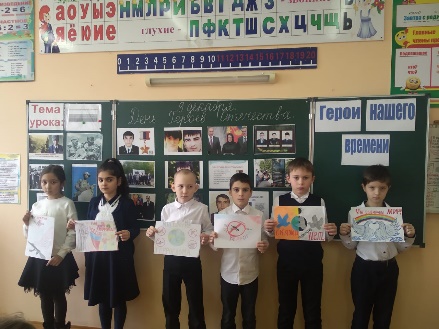 Подготовила учитель начальных классовГусинова Хадижат Магомедовна.Махачкала  2022Классный час на тему: «День героя Отечества»Цели:1.Сформировать представления учащихся о героизме как о многогранном
понятии; патриотическое воспитание, героизма, мужества, на примере поступка Героя России, Магомеда Нурбагандовича Нурбагандова.
2. Показать связь времен;
3. Предоставить возможность понимания того, что поступкам,  продолжающим славное прошлое Родины, есть место и в современности. Оборудование:   аудиозапись  «Священная война», презентация, звездочки, рисунки, сообщения, плакаты.Ход мероприятия.1.Организационный момент.   Звучит « Священная война»2. Введение в тему.        Учитель: 9 декабря наша страна отмечает День героев Отечества. Эта памятная дата была установлена в 2007 году.Учитель: Всем нам хотелось бы жить в мире, совершенно свободном от войн и насилия. Об этой мечте, общей едва ли не для всего человечества, можно много размышлять. Но, к сожалению, в мире много военных опасностей, и потому наряду с мирными тружениками нашей стране нужны воины для защиты родного Отечества.3. Изучение новой темы.       Учитель: Во все времена все народы защищали свою страну, поэтому и мы должны быть патриотами нашей Родины. Воин живет в каждом из нас.Ученик 1: Россия!  Не искать иного слова.                Иной судьбы на свете нет.                Ты вся - сплошное поле Куликово                На протяженье многих лет.Ученик 2:   НЕТ, мужество случайным не бывает
                Оно в душе солдата родилось,
                Когда он о друзьях не забывает
                И с Родиной себя не мыслит врозь!Учение 3:    Всегда Россия славилась отважными героями,
                Не раз встревожена была войны шальными зорями,
                И офицер, и рядовой воспитан был на доблести.
                И за Отчизну рвался в бой по чести и по совести!        Учитель: Родина наша – колыбель героев, огненный горн, где плавятся простые души, становясь крепкими как алмаз и сталь. Это слова Алексея Толстого. Да, это действительно так. Стоит только назвать такие имена, как,   Александр Невский , Дмитрий Донской, Минин и Пожарский, Жуков . А сколько героических имен появилось в годы Великой Отечественной Войны.        Учитель: В 1941 году все как один встали на защиту Отечества. Верные своему народу, Родине, воины нашей армии и флота в первые же бои с врагом показали высокие образцы героизма, сплочённости, стойкости и взаимовыручки.Наше Отечество выстояло в борьбе с сильным и коварным врагом, совершив подвиги, длившиеся четыре огненных года.— Как вы понимаете слово – "подвиг"?        Подвиг – это когда в великом бескорыстном порыве души человек отдает себя людям, во имя людей жертвует всем, даже собственной жизнью.        Бывает подвиг одного человека, двух, трех, сотен, тысяч, а бывает ПОДВИГ НАРОДА, когда народ поднимается на защиту Отечества, его чести, достоинства и свободы.         Учитель: И в мирные годы в армейских буднях всегда есть место подвигу. 80-е годы – события в Афганистане.  Наша боль и скорбь – Чечня. Каждое время рождает своих героев.Ребят не мало полегло, и в наше время сложное
Они сражались яростно, вершили невозможное,
И на корню рубили зло, враг не дождался милости!
Уже нет сил, уже нет слов, а друга надо вынести.Спасибо всем, кто воспитал сынов своих мужчинами!
Никто из них не задрожал пред пулями и минами!
И вновь готовы на Руси герои биться с нечестью. 
Храни, Господь, и укрепи Защитников Отечества! Сегодня патриоты России нужны не меньше, чем в годы войны. Сегодня тоже идет бой – бой за будущее страны, за будущее живущих в ней людей. Каким оно будет, зависит от тех, кто юн, кому предстоит во многом разобраться, всё понять и взвесить, чтобы стать достойным сыном Отечества. 4. Закрепление темы. Биография героя (читают учащиеся)Учитель: А, сейчас ребята расскажут о нашем герое нашего времени.Нурбагандов Магомед Нурбагандович − дагестанский полицейский, Герой России, не изменивший присяге и расстрелянный боевиками.
Магомед родился в селении Сергокала ДАССР 9 января 1985 года, по национальности даргинец. После окончания лицея №2 в селе Сергокала, учился на юридическом факультете ДГУ в столице республики. Служил в Каспийске в должности юриста-консультанта отдела вневедомственной охраны.Трагедия произошла 9 июля 2016 года. В ту субботу у Магомеда был свободный день, и он предпочел провести его на природе. Компанию ему составили родственники. Место выбрали красивое, в районе села Сергокала. На поляне в лесу поставили палатку. Ночь прошла спокойно, а утром к ним наведались нежданные гости.
Пятеро мужчин разбудили туристов и начали вести себя по-хамски. Все они были вооружены, поэтому чувствовали себя вольготно и совсем не ожидали отпора. Однако неизвестные ошиблись. После того, как один из них ногой ударил подростка, его старший брат, Абдурашид, бросился ему на помощь. Но что мог поделать безоружный человек против головорезов? Бандиты, не задумываясь, застрелили ни в чем не повинного отдыхающего.
Скорее всего, сразу же убили бы и Магомеда, но тот представился сотрудником правоохранительных органов. Преступники решили повременить с расправой, затолкали полицейского вместе с его братом в машину и отъехали подальше в лесную чащу. Затем начали издеваться над пленником, заставлять его обратиться к коллегам с просьбой покинуть ряды правоохранителей. Все, что происходило, снимали на камеру мобильного телефона. Учитель: Звание Героя.

Первоначально чиновники МВД намеревались посмертно представить его к ордену Мужества. Но после появления обращения в адрес главы государства Магомеду Нурбагандову было присвоено звание «Герой России». Соответствующий указ Владимир Путин подписал 21 сентября 2016 года.
Российский президент, впрочем, одним подписанием документа не ограничился. В. Путин нашел время для встречи с родителями героя, во время которой назвал Магомеда Нурбагандова настоящим мужчиной и отметил его верность присяге и долгу.
Магомед создал собственную семью за несколько лет до гибели. Сиротами остались сын и дочь. Дети уже знают, что больше никогда не увидят своего папу. Придет время, им станет известно и о подвиге, который совершил отец. Но уже сейчас сын твердо решил пойти по его стопам и стать полицейским. Чтобы продолжать дело родителя и бороться с бандитами так же бесстрашно, как и он. Мужественный полицейский ушел из жизни лейтенантом, о присвоении очередного звания ему так и не довелось узнать: руководство просто не успело сообщить об этом.
Магомед Нурбагандович Нурбагандов стал 17-м Героем в истории Дагестана и первым − в Сергокалинском районе.5. Презентация  «В Память М. Нурбагандову посвящается»6. Минута молчания
7. Рефлексия.- Оцените свою работу в карточках для самооценки.8. Итог классного часа.-Что нового вы узнали на классном часе?-Как вы будете, кто такой герой? -Кого можно назвать героем?- Какими качествами должен он обладать?- Что нового для себя открыли?-Есть ли у вас вопросы?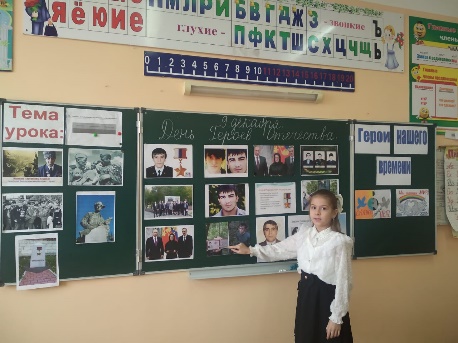 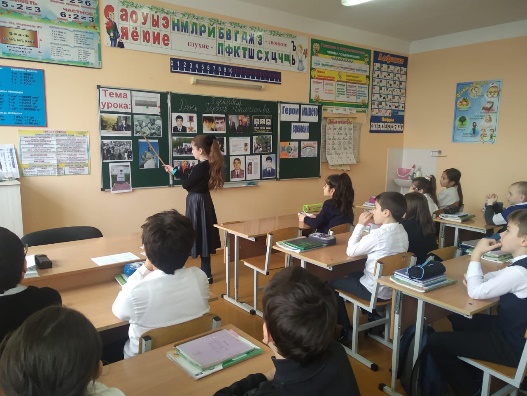 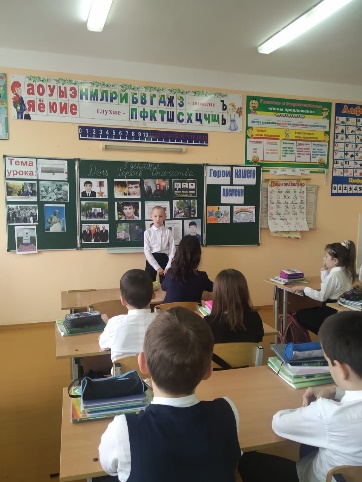 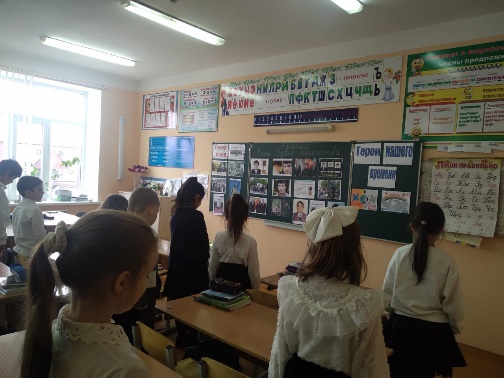 